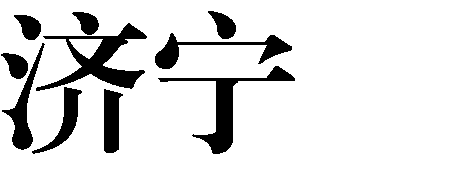 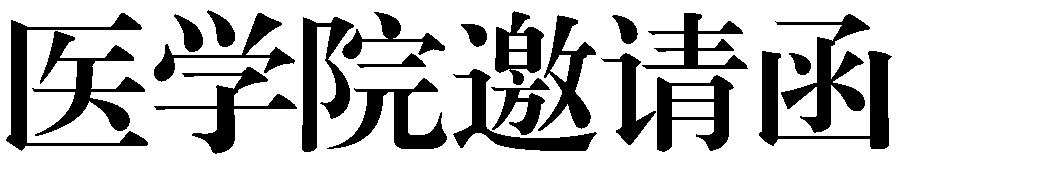 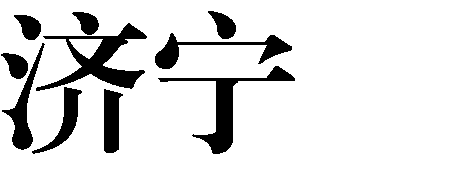 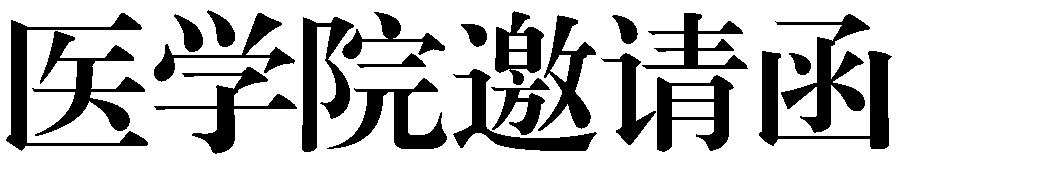 尊敬的 	：您好， 鉴于您在 	方面的突出业绩与方面的丰富经验， 济宁医学院 		特邀请您来校进行 	。活动涉及以下相关内容：1. 	2. 	3. 	时间定为 	年 	月 	日 至 	月 	日。 	负责支付学术劳务费 	元（税后），承担 	等费用，其他费用请自理。济宁医学院 	热情期待您的到来。联系人： 	电话： 	邀请部门、单位：年	月	日